РЕШЕНИЕВ соответствии с Решением Городской Думы Петропавловск-Камчатского городского округа от 31.10.2013 № 145-нд «О наградах и почетных званиях Петропавловск-Камчатского городского округа» Городская Дума Петропавловск-Камчатского городского округаРЕШИЛА:1. Наградить Почетными грамотами Городской Думы Петропавловск-Камчатского городского округа за заслуги в общественной и благотворительной деятельности на территории Петропавловск-Камчатского городского округа следующих индивидуальных предпринимателей Петропавловск-Камчатского городского округа:Гараева Мехмана Керимхан оглы;Гусейнова Адаила Валимамед оглы.2. Разместить настоящее решение на официальном сайте Городской Думы Петропавловск-Камчатского городского округа в информационно-
телекоммуникационной сети «Интернет».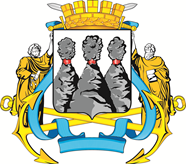 ГОРОДСКАЯ ДУМАПЕТРОПАВЛОВСК-КАМЧАТСКОГО ГОРОДСКОГО ОКРУГАот 17.02.2021 № 878-р35-я сессияг.Петропавловск-КамчатскийО награждении Почетными грамотами Городской Думы Петропавловск-Камчатского городского округа индивидуальных предпринимателей Петропавловск-Камчатского городского округаПредседательствующий на заседании Городской Думы Петропавловск-Камчатского городского округа      А.В. Воровский